           ҠАРАР                                                                          РЕШЕНИЕ  27 август  2018 й.                                  № 167                    27  августа  2018 г.О досрочном прекращении полномочий депутата Совета сельского поселения Кашкинский сельсовет муниципального района  Аскинский район Республики БашкортостанНа основании приговора Караидельского межрайонного суда Республики Башкортостан от 25.07.2017 года,  рассмотрев представление прокуратуры Аскинского района №5д-2018 от 27.07.2018 года  об устранении нарушений законодательства о противодействии коррупции и общих принципах организации местного самоуправления,   Совет сельского поселения Кашкинский сельсовет муниципального района Аскинский район Республики Башкортостан решил:1.Досрочно прекратить  полномочия депутата Совета сельского поселения Кашкинский сельсовет муниципального район Аскинский район Республики Башкортостан по избирательному округу № 9 Зиннатуллина Рашита  Камаловича с 27 августа 2018 года в связи со вступлением в отношении его в законную силу обвинительного приговора суда.   2. Настоящее решение обнародовать на информационном стенде администрации и опубликовать на официальном сайте сельского поселения: www.kashka04sp.ru.  3. Настоящее решение вступает в силу со дня официального обнародования.Глава сельского поселения Кашкинский сельсоветмуниципального  района Аскинский районРеспублики Башкортостан                                      К.И.Шакируллин 	БАШҠОРТОСТАН РЕСПУБЛИКАҺЫАСҠЫН  РАЙОНЫ   МУНИЦИПАЛЬ РАЙОНЫНЫҢ ҠАШҠА  АУЫЛ  СОВЕТЫ АУЫЛ  БИЛӘМӘҺЕ СОВЕТЫ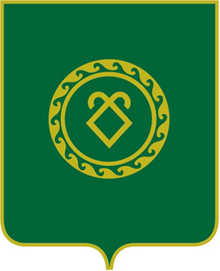 СОВЕТСЕЛЬСКОГО ПОСЕЛЕНИЯКАШКИНСКИЙ СЕЛЬСОВЕТМУНИЦИПАЛЬНОГО РАЙОНААСКИНСКИЙ РАЙОНРЕСПУБЛИКИ  БАШКОРТОСТАН